ÇANKIRI KARATEKİN ÜNİVERSİTESİ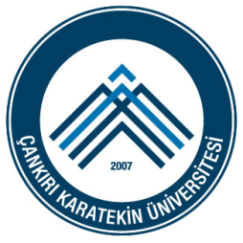 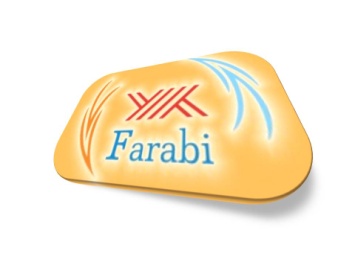 FARABİ DEĞİŞİM PROGRAMIÖĞRENİM PROTOKOLÜ2019 / 2020  AKADEMİK YILI                  GÜZ DÖNEMİ                BAHAR DÖNEMİ              GÜZ/BAHAR DÖNEMİDERS PROGRAMIÖğrencinin Adı - SoyadıÖğrenci NumarasıT.C. Kimlik NumarasıEnstitü / Fakülte / Yüksekokul / M.Y.O.ABD / Bölümü / ProgramıKabul Eden Yükseköğretim KurumuKabul Eden Yükseköğretim Kurumunda Alınacak Dersler(         Üniversitesi )Kabul Eden Yükseköğretim Kurumunda Alınacak Dersler(         Üniversitesi )Kabul Eden Yükseköğretim Kurumunda Alınacak Dersler(         Üniversitesi )Kabul Eden Yükseköğretim Kurumunda Alınacak Dersler(         Üniversitesi )Gönderen Yükseköğretim Kurumunda Sayılacak Dersler( Çankırı Karatekin Üniversitesi )Gönderen Yükseköğretim Kurumunda Sayılacak Dersler( Çankırı Karatekin Üniversitesi )Gönderen Yükseköğretim Kurumunda Sayılacak Dersler( Çankırı Karatekin Üniversitesi )Gönderen Yükseköğretim Kurumunda Sayılacak Dersler( Çankırı Karatekin Üniversitesi )KoduDersin AdıS-ZAKTSKoduDersin AdıS-ZAKTS12345678910Toplam   AKTSToplam   AKTSToplam   AKTSToplam   AKTSToplam  AKTSToplam  AKTSToplam  AKTSÖğrencinin İmzası:    …………………………………                                                            Tarih:    …/05/ 2019GÖNDEREN KURUM: Öngörülen ders programının/öğrenim protokolünün uygun olduğunu onaylıyoruz.GÖNDEREN KURUM: Öngörülen ders programının/öğrenim protokolünün uygun olduğunu onaylıyoruz.Bölüm  Başkanı veya Bölüm Koordinatörünün  – Adı /Soyadı…………………………………..Tarih                                                                           İmza…/05/ 2019Kurum Koordinatörünün  – Adı / SoyadıDoç. Dr. Muhammed Emin SOYDAŞTarih                                                                           İmza    …/05/ 2019                                                                            KABUL EDEN KURUM:  Öngörülen ders programının/öğrenim protokolünün uygun olduğunu onaylıyoruz.KABUL EDEN KURUM:  Öngörülen ders programının/öğrenim protokolünün uygun olduğunu onaylıyoruz.Bölüm Başkanı veya Bölüm Koordinatörünün  – Adı / Soyadı……………………………………Tarih                                                                          İmza                                                                         …/…/ 2019                                                                    Kurum Koordinatörünün  – Adı / Soyadı…………………………………Tarih                                                                           İmza …/…/ 2019                                                   